	Ginebra, 7 de enero de 2011Muy Señora mía/Muy Señor mío:1	Tras la Circular TSB 105 de fecha 1 de junio de 2010, tengo el honor de comunicarle que 25 Estados Miembros participantes en la Sesión Plenaria de la última reunión de la Comisión de Estudio 17, celebrada el 17 de diciembre de 2010:1.1	aprobaron el texto de cuatro nuevas Recomendaciones UIT-T.Los títulos de las nuevas Recomendaciones UIT-T que se aprobaron son los siguientes:X.1032	Arquitectura de interrelaciones externas para un sistema de seguridad en las redes de telecomunicacionesX.1209	Capacidades y tipos de contexto para compartir e intercambiar información sobre ciberseguridadX.1243	Sistema de pasarela interactiva para luchar contra el correo basuraX.1245	Marco para luchar contra el correo basura en aplicaciones multimedios IP1.2	no aprobaron el texto del proyecto de nueva Recomendación UIT-T X.673.El título del proyecto de nueva Recomendación del UIT-T que no fue aprobado es:X.673	Tecnología de la información – Interconexión de sistemas abiertos – Procedimientos para el organismo encargado del sistema de resolución de identificadores de objetoNOTA – Se dan por finalizados los trabajos sobre el proyecto de Recomendación UIT-T X.673. ISO/IEC JTC 1/SC 6 seguirá con la labor encaminada a una norma internacional ISO/IEC 29168-2.2	Puede accederse en línea a la información disponible sobre patentes a través del sitio web del UIT-T.3	Los textos de las Recomendaciones prepublicadas pronto estarán disponibles en el sitio web del UIT-T.4	La UIT publicará lo antes posible los textos de estas Recomendaciones.Le saluda muy atentamente,Malcolm Johnson
Director de la Oficina de
Normalización de las TelecomunicacionesOficina de Normalización
de las Telecomunicaciones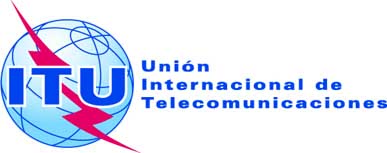 Ref.:Circular TSB 159COM 17/MEU-	A las Administraciones de los Estados Miembros de la UniónTel.:
Fax:
Correo-e:+41 22 730 5866
+41 22 730 5853
tsbsg17@itu.int Copia:-	A los Miembros del Sector UIT-T;-	A los Asociados del UIT-T;-	Al Presidente y a los Vicepresidentes de la Comisión de Estudio 17;-	Al Director de la Oficina de Desarrollo de las Telecomunicaciones;-	Al Director de la Oficina de RadiocomunicacionesAsunto:Aprobación de las nuevas Recomendaciones UIT-T X.1032, X.1209, X.1243 y X.1245No aprobación del proyecto de nueva Recomendación UIT-T X.673